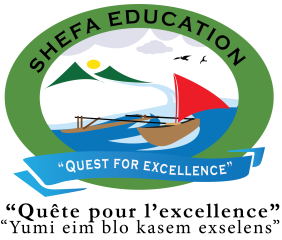 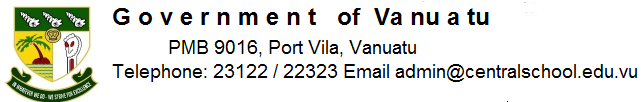 Central School Home School PackageYear :12ECO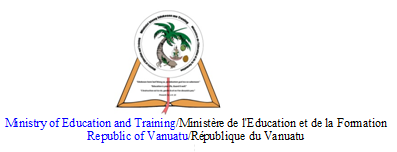 HOME SCHOOL PACKAGE CONTENTLESSON Plan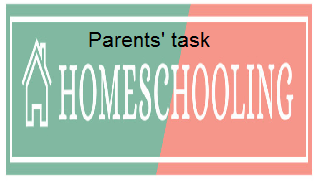 WEEKLY CHECKLIST For Parents: Term: 2      Week number 1   Date…… to…… Month: …………Term: 2      Week number 2   Date…… to…… Month: …………Term: 2      Week number 3   Date…… to…… Month: …………Term: 2      Week number 4   Date…… to…… Month: …………Term: 2      Week number 5   Date…… to…… Month: …………Term: 2      Week number 6   Date…… to…… Month: …………Term: 2      Week number 7   Date…… to…… Month: …………Term: 2      Week number 8   Date…… to…… Month: …………Term: 2      Week number 9   Date…… to…… Month: …………Term: 2      Week number 10   Date…… to…… Month: …………Term: 2      Week number 11   Date…… to…… Month: …………Term: 2      Week number 12   Date…… to…… Month: …………Term: 2      Week number 13   Date…… to…… Month: …………    Teacher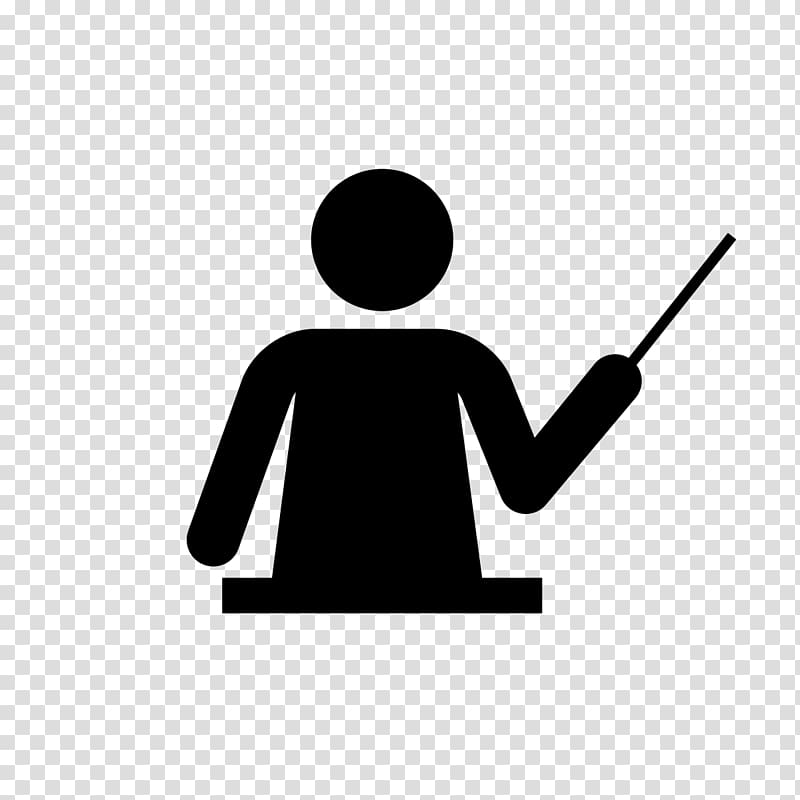 Name : Charlie GihialaSubject : Economics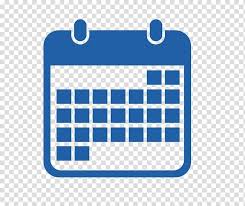         DateDateWeek TWO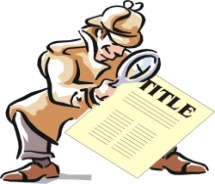 Topic : RESOURCE ALLOCATION THROUGH THE STATE SECTORLesson number : 2Learning outcomes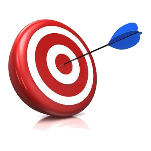 11ECO2.1.2.2Outline the economic functions of the government	2Introduction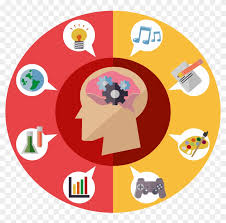 Economists, however, identify six major functions of governments in market economies. Governments provide the legal and social framework, maintain competition, provide public goods and services, redistribute income, correct for externalities, and stabilize the economy. https://www.unomaha.edu/college-of-business-administration/center-for-economic-education/teacher-resources/6-8/what-are-the-economic-functions-of-government.pdf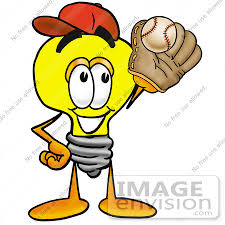 Catch phrase for the lessonThere are six main government economic functions 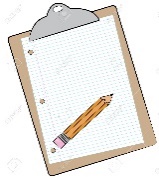 Learners notesSummaryThe economic functions of a government include: Protection of private property and maintaining law and order / national defense. Raising taxes. Providing public services not provided in a free market (e.g. health care, education, street lighting)Key TermsFollow this linkhttps://www.economicshelp.org/blog/21699/economics/what-are-the-economic-functions-of-a-government/https://study.com/academy/lesson/what-are-the-economic-functions-of-government.htmlAlso read the script if available. Take down important points given in this videoList the six functions of a governmentIn a paragraph explain each of the six functionsWhich of the function is the government using to address COVID19?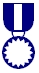 AssignmentDiscuss this Daily Post article:https://dailypost.vu/news/opposition-reconsider-employment-stabilisation-plan/article_7db976d0-9631-11ea-8fcb-d74bbb51ca02.htmlBio: Author, dates, webpage description. Content: 3 main points with supportive arguments to describe the articleContext: How does this article relate to 12ECO2.1.2.2Conclusion: What you have learnt that will be useful in real life. 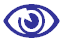 Assessmenthttps://study.com/academy/practice/quiz-worksheet-economic-functions-of-government.htmlReferences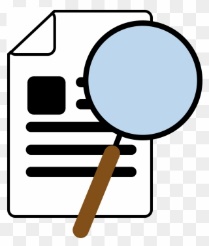 https://study.com/academy/practice/quiz-worksheet-economic-functions-of-government.htmlhttps://dailypost.vu/news/opposition-reconsider-employment-stabilisation-plan/article_7db976d0-9631-11ea-8fcb-d74bbb51ca02.htmlhttps://study.com/academy/lesson/what-are-the-economic-functions-of-government.htmlhttps://www.unomaha.edu/college-of-business-administration/center-for-economic-education/teacher-resources/6-8/what-are-the-economic-functions-of-government.pdfSubject Number of lessonsDays Tick when activity is completeParents comment Signature123456Subject Number of lessonsDays Tick when activity is completeParents comment Signature123456Subject Number of lessonsDays Tick when activity is completeParents comment Signature123456Subject Number of lessonsDays Tick when activity is completeParents comment Signature123456Subject Number of lessonsDays Tick when activity is completeParents comment Signature123456Subject Number of lessonsDays Tick when activity is completeParents comment Signature123456Subject Number of lessonsDays Tick when activity is completeParents comment Signature123456Subject Number of lessonsDays Tick when activity is completeParents comment Signature123456Subject Number of lessonsDays Tick when activity is completeParents comment Signature123456Subject Number of lessonsDays Tick when activity is completeParents comment Signature123456Subject Number of lessonsDays Tick when activity is completeParents comment Signature123456Subject Number of lessonsDays Tick when activity is completeParents comment Signature123456Subject Number of lessonsDays Tick when activity is completeParents comment Signature123456